Pakiet logopedyczny dla klas 1-3 nr. 1Ćwiczenia słuchowe. Ćwiczenia słuchowe Potrzebujesz: mikser lub miskę z ubijaczką, ubijak do mięsa i deska, szklanka z łyżeczką.Prezentujemy dźwięk każdej pary rzeczy, zasłaniamy się i ponownie prezentujemy dźwięk, pytamy co to było. Możemy też stworzyć rysunki- schematy tych przedmiotów i kontynuować ćwiczenie prezentując dźwięki seriami: mikser-szklanka-ubijak do mięsamikser-mikser- szklankaszklanka-mikser-ubijakitd. Kombinacje mogą być różne dziecko układa rysunki w kolejności w której słyszał dźwięki.Emocje – rozpoznawania w kontekście , opis sytuacji, pytanie dlaczego ktoś jest smutny wesoły?. Wycinamy tylko obrazki z sytuacjami, bez buziek.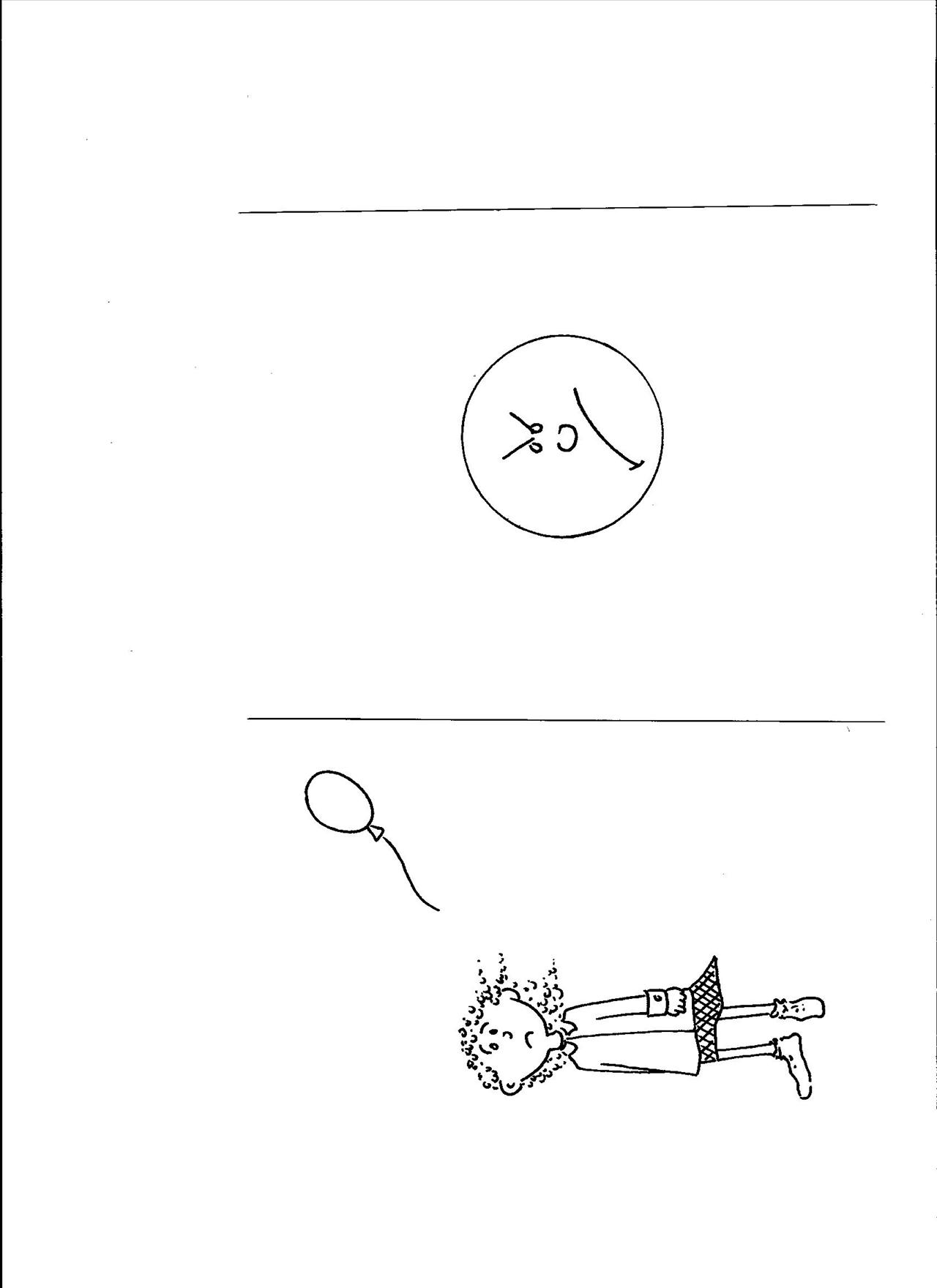 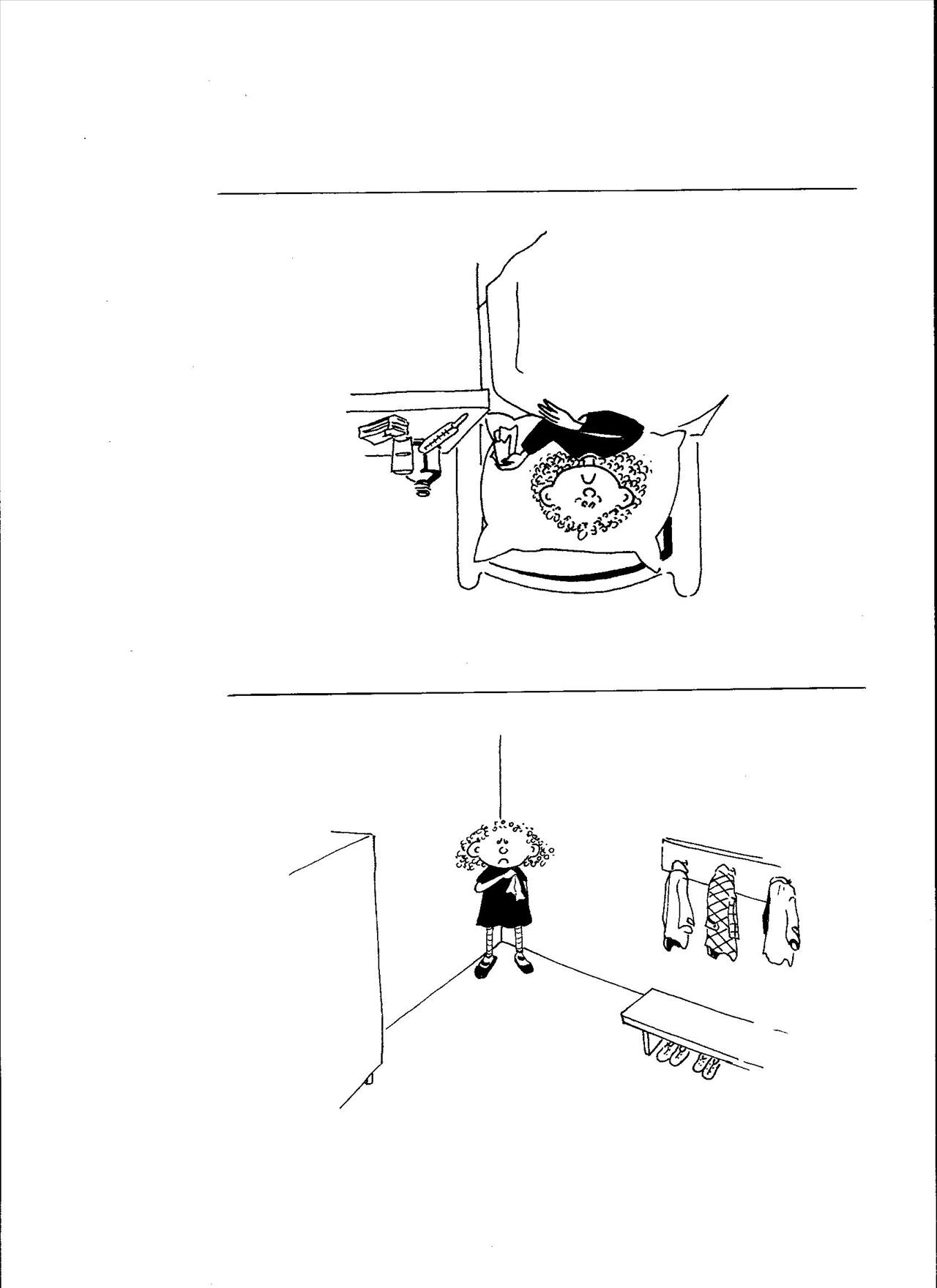 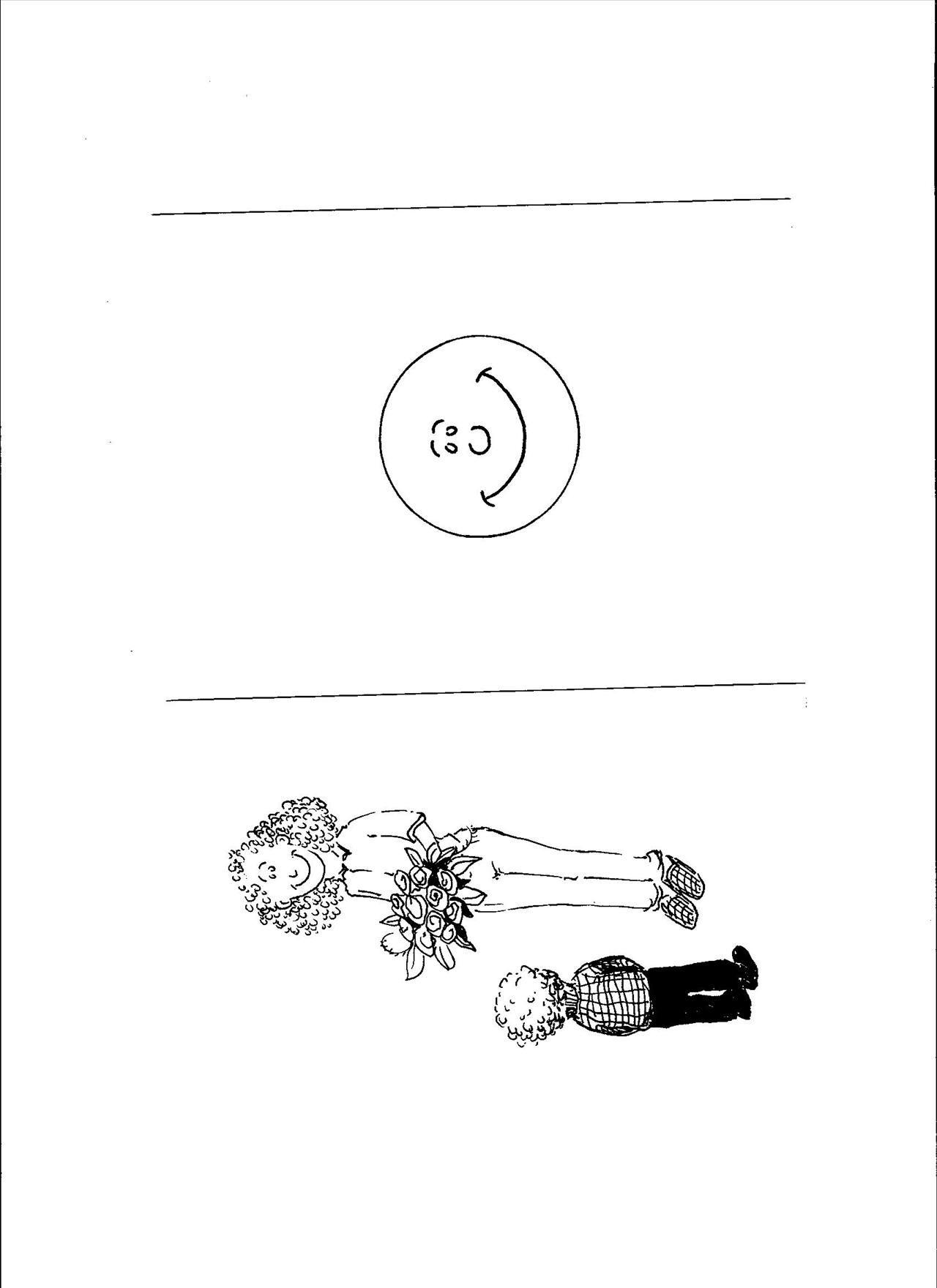 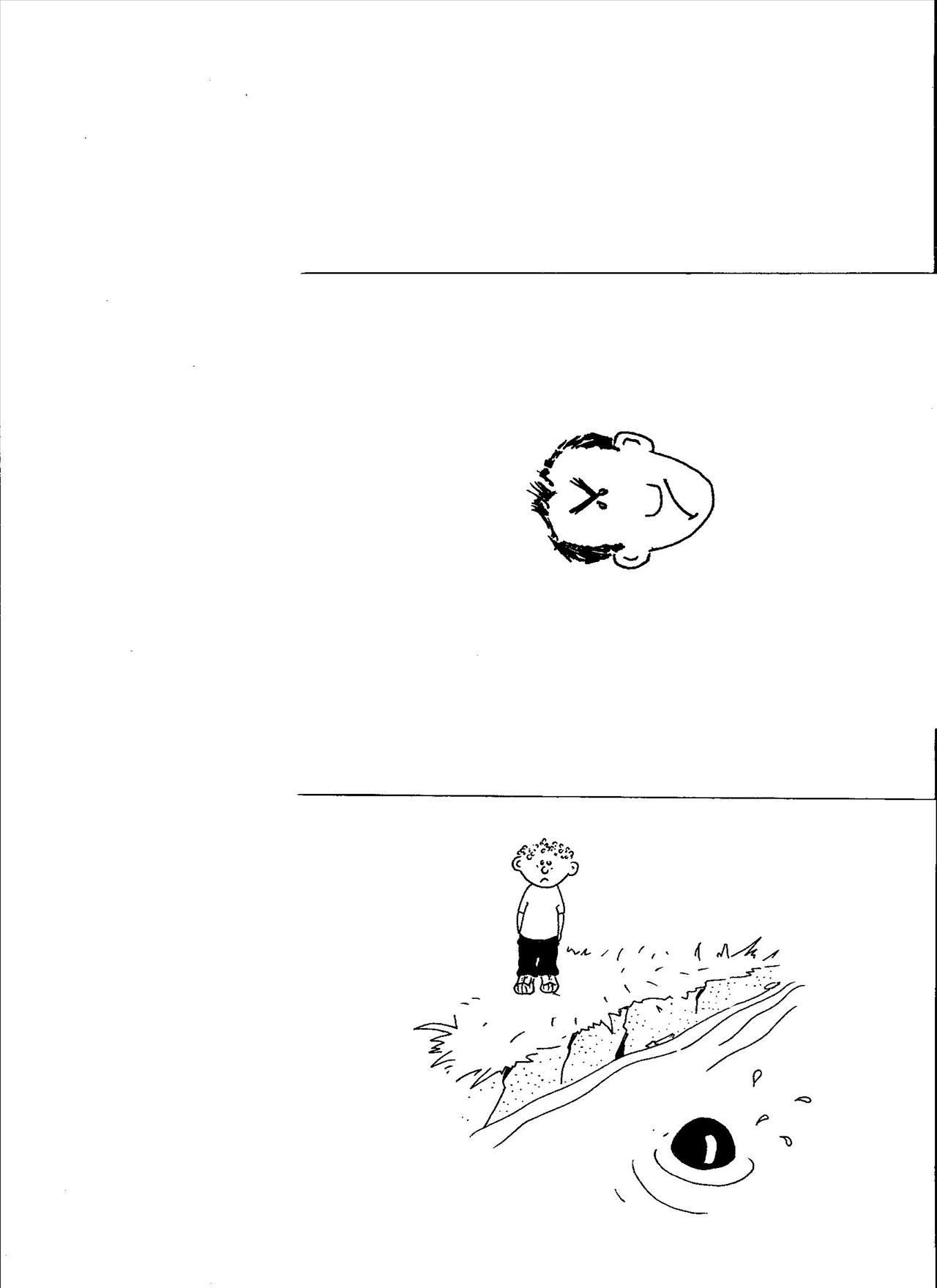 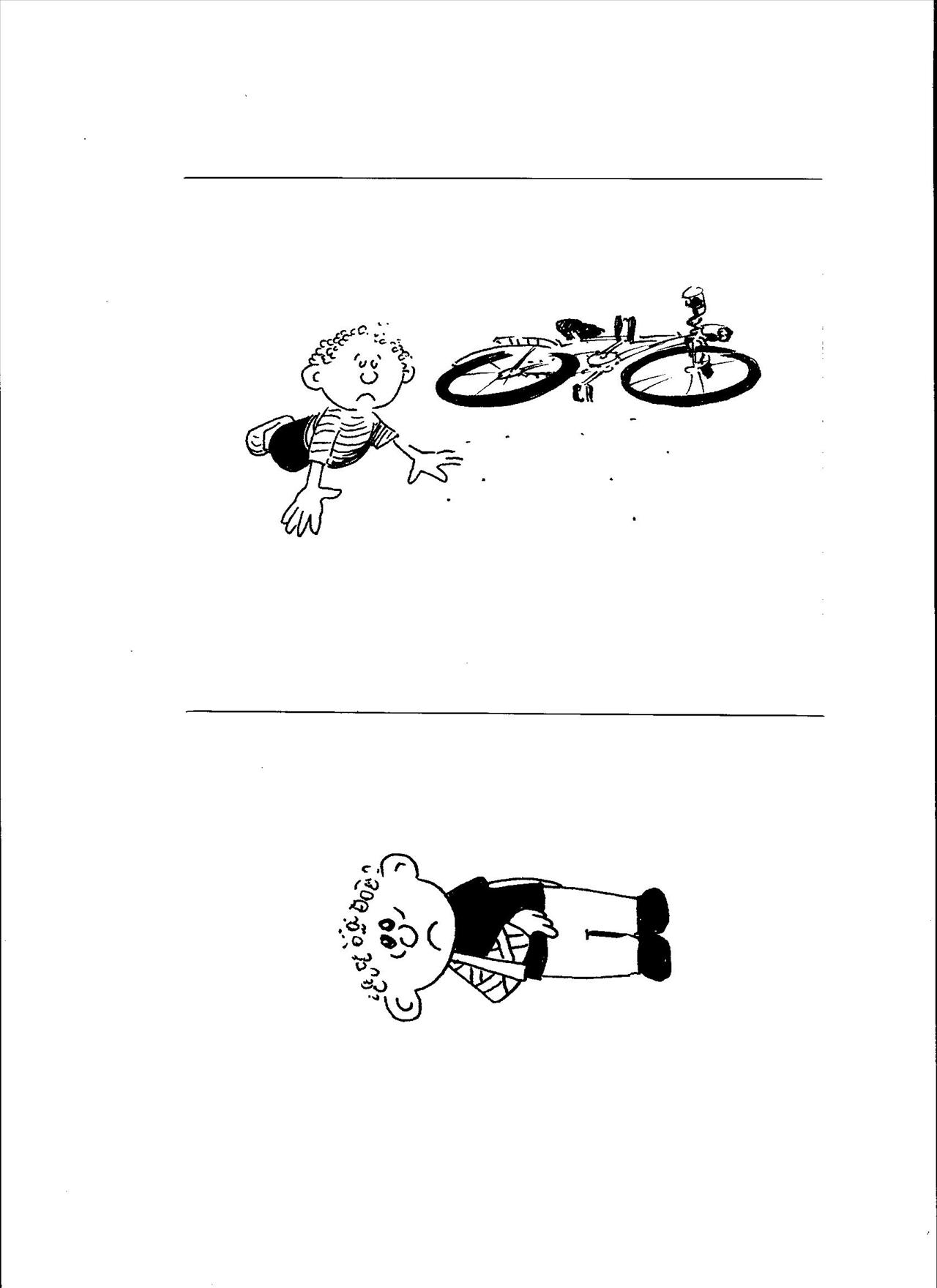 Rozumienie i wykonywanie ćwiczeń złożonych z wielu elementów, tworzymy zestawy rzeczymała- duża miska, mała- duża piłka, mała duża łyżka, mała duża gąbka, mała duża kredka  itd. W zależności od poziomu w kolejności ćwiczymy pod, w (do) w pudełku / do pudełka, na, obok. Jeżeli dziecko rozumie tylko stosunek pod to ćwiczymy tylko POD jeżeli więcej dodajemyTworzymy polecenia : Połóż dużą łyżkę do krzesło, połóż małą gąbkę obok telewizora itd. 